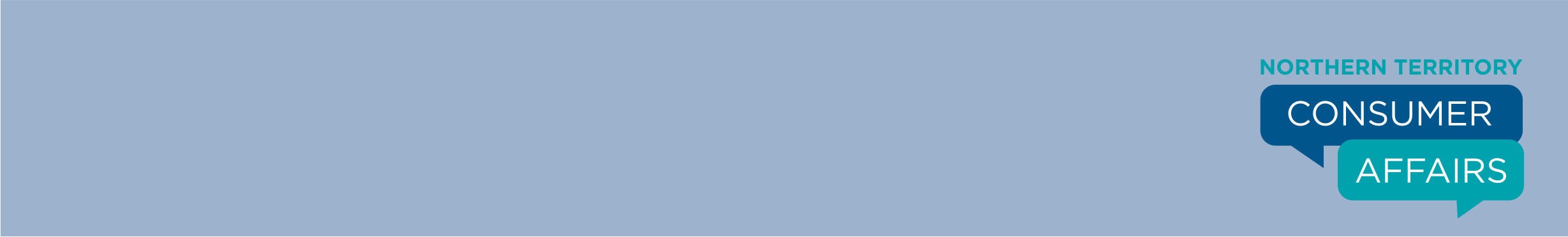 APPLICATION FOR MEDIATION OR CONCILIATIONBuilding (Resolution of Residential Building Work Disputes) Regulations 2012 reg 11(1) Northern Territory of Australia - Building ActSECTION 4 - EVIDENCE OF DISPUTEProvide copies of -any correspondence between you and the respondent;any copies of a certificate of Residential Building Cover (if applicable);evidence, e.g., photos, reports etc.SECTION 5 - DESCRIPTION OF WORKTYPEOFCONSTRUCTIONACTIVITYNew ExtensionsRenovations with an extension RenovationsChange of use OtherBuilding Permit NumberPlease provide a brief description of the work and intended useBUILDING  CLASSIFICATIONClass of Building (BCA Part A3)Class 1a (for example, a house, townhouse, duplex)Class 2 (for example, units, flats)Class 10 building (for example, a garage, carport, retaining wall)CONTRACTIs the prescribed residential work being carried out under a building contract? ……………………… Yes/NoIf yes, attach a copy of the contract (including any specifications, plans or variations) to the application, unless you are a subsequent owner.If no, or if you are a subsequent owner, attach a copy of any relevant plans, specifications, diagrams, or other documents pertaining to the build.Building (Resolution of Residential Building Work Disputes) Regulations 2012 reg 11(1)Date Approved 31 December 2012Page 3 of 4SECTION 7 - APPLICATIONI/we, …………………………………………….……………………………………………………………………. the Applicant(s) hereby :-Apply to the Commissioner of Residential Building Disputes to facilitate mediation or conciliation in relation to a dispute about residential building work.......................................Applicant’s signature......................................Applicant’s name.......................................Date......................................2nd Applicant’s signature......................................2nd Applicant’s name.......................................DateSECTION 8 - LODGEMENT AND NOTIFICATIONThe completed application and fee should be addressed to the Commissioner of Residential Building Disputes and:POSTED TO	OR	LODGED IN PERSON Monday to Friday 8:00AM to 4:00PMCommissioner of Residential Building Disputes	1st Floor, The Met Building, PO Box 40946	13 Scaturchio StCASUARINA NT 0811	CASUARINAPhone 8999 1999Wesptpoint ComplexCnr Railway and Stott Terraces ALICE SPRINGSPhone 8999 1999 (Darwin)Notification to other party: Pursuant to Regulation 12(4)(a) and 40 of the Building (Resolution of Residential Building Work Disputes) Regulations the Commissioner of Residential Building Disputes (Commissioner) MUST give a copy of this application to the Respondent as soon as practicable after the application has been accepted.PRIVACYThe Commissioner of Residential Building Disputes complies with the Information Privacy Principles scheduled to the Information Act. To view theCommissioner’s Privacy Statement please access www.consumeraffairs.nt.gov.au or call 08 8999 1999.Building (Resolution of Residential Building Work Disputes) Regulations 2012 reg 11(1)Date Approved 31 December 2012Page 4 of 4DARWIN1st Floor, The Met Building, 13 Scaturchio StreetPO Box 40946, Casuarina NT 0811Tel: (08) 8999 1999 or 1800 019 319Fax: (08) 8935 7738Web: www.consumeraffairs.nt.gov.auALICE SPRINGSWestpoint ComplexCnr Railway and Stott TerracesPO Box 1745, Alice Springs,  NT  0871 Tel: (08) 8924 7052	Fax: (08) 8951 5442Email: consumer@nt.gov.auSECTION 1 - APPLICANTSECTION 1 - APPLICANTSECTION 1 - APPLICANTSECTION 1 - APPLICANTNAME of APPLICANTIf a company provide acontact nameIf the Applicant is thebuilder – the builder’s registration numberDAY TIME PHONENUMBERMOBILE PHONE NUMBERFAX NUMBEREMAIL ADDRESSPOSTAL ADDRESSPOSTAL ADDRESSSECTION 2 - RESPONDENTSECTION 2 - RESPONDENTSECTION 2 - RESPONDENTSECTION 2 - RESPONDENTNAME of RESPONDENTIf a company provide acontact nameIf the Respondent is thebuilder – the builder’s registration numberDAY TIME PHONENUMBERMOBILE PHONE NUMBERFAX NUMBEREMAIL ADDRESSPOSTAL ADDRESSPOSTAL ADDRESSSECTION 3 - DETAILS OF PROPERTYSECTION 3 - DETAILS OF PROPERTYSECTION 3 - DETAILS OF PROPERTYSECTION 3 - DETAILS OF PROPERTYLOT/PORTION NUMBERLOCATIONe.g. Town ofDarwinPROPERTY ADDRESSPROPERTY ADDRESSSECTION 6 - DESCRIPTION OF DISPUTESECTION 6 - DESCRIPTION OF DISPUTEConcise description of dispute